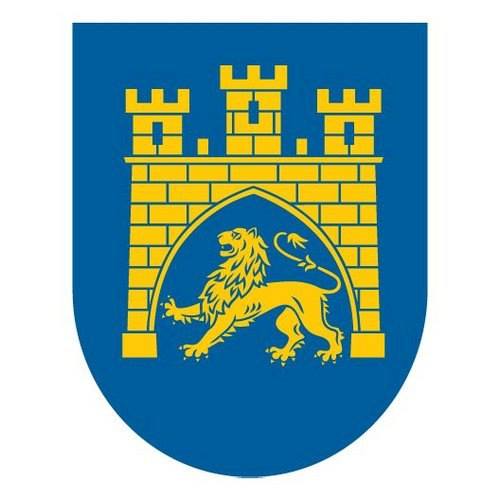 ЗВІТДЕПАРТАМЕНТУ РОЗВИТКУЗА 2019 РІКУправління інформаційних технологійЗаходи з популяризації ІТ та інновацій в освіті: Конференції "Е-освіта":Проведено три конференції "Е-освіта" для освітян і представників ІТ-спільноти на території компаній Perfectial, EPAM systems та SoftServe відповідно (280 учасників, 31 спікер). Навчальні програми та тренінги:Проведено майстер-клас з викладання музики за допомогою спеціалізованого програмного забезпечення за авторською методикою спікера з Норвегії.Форум “Освіта 3.0”:Спільно з асоціацією інноваційної та цифрової освіти проведено підготовку до Форуму для освітян, що відбудеться 29 жовтня в театрі “Воскресіння”. На заході близько 120 учасників візьмуть участь у майстер-класах з емоційного інтелекту, управління командами, цифрової грамотності та інших. Форум інноваційної освіти INED:Проведено підготовку до Третього Форуму спільно з Українським католицьким університетом. Серед головних тем: сучасні методи формування соціального капіталу у закладах освіти, запровадження інноваційних методик та технологій у навчанні, розвиток інклюзивної освіти в Україні. Захід відбудеться 15-16 листопада в Центрі Шептицького. Очікується близько 250 учасників з усієї України.Розумна інфраструктура:Застосування ІТ технологій у системи паркування: спільно з компаніями Softserve та Cisco проведено передпроектне дослідження та сформовано аналітичну звітність.Підтримка проектів громадських організацій у галузі "Інформаційні технології та інновації" у рамках програми "Зробимо Львів кращим":Обрано 3 проекти - розвиток інклюзивності для міноритарних груп Львова, дистанційна освіта з ІТ для осіб з інвалідністю та підвищення рівня знань з користування веб-ресурсами серед дітей та підлітків з інвалідністю. Надано підтримку у розмірі 200 тисяч гривень.Е-урядування:На основі якісних та кількісних опитувань львів'ян, а також користувацьких сценаріїв створено технічне завдання до Порталу мешканця Львова. Проект доведено до стадії проведення тендеру на розробку (написання програмного коду).Розумні сервіси:У співпраці з управлінням культури реалізовано програму "Електронна бібліотека" - об'єднання усіх публічних бібліотек міста автоматизованою бібліотечною інформаційною системою, що надає мешканцям доступ до єдиного електронного каталогу бібліотечних фондів (можливість перевірити наявність примірника, встановити резервування, тощо); оптимізує адміністративні процеси через впровадження електронного документообігу. Станом на 1 півріччя систему впроваджено в Централізованій бібліотечній системі для дітей та сформовано технічне завдання для налаштування системи для Централізованої бібліотечної системи для дорослих.Стимулювання розвитку старт-ап культури та створення центру інновацій:Проведено студентський ідеатон 28-29 січня в офісі ІТ компанії SoftServe. Залучено партнерів: ТАСКОМБАНК, Edunav.UA, SoftServe та De'Longhi Україна. Призовий фонд становив 15000 гривень. Проведено соціальний хакатон 14-15 вересня у співорганізації з компанією EPAM. Під час хакатону впродовж доби розробники, бізнес-аналітики, UX дизайнери та QA інженери реалізовували 5 рішень для структурних підрозділів ЛМР. Залучено 57 учасників та 17 менторів.Створення центру інновацій на вул. Валова,2 - простору для пітчингу стартапів, розробки ІТ рішень для міста Львова та проектів Smart city. Проведено підготовчі ремонтні роботи, напрацьовується концепція центру.Грантова діяльність:У співпраці з управлінням освіти подано заявку до посольства Болгарії на створення дистанційної школи. Отримано співфінансування заходу "Форум інноваційної освіти INED” від Міжнародного Фонду “Відродження”.Форум електронного урядування 451°E:Відбувається підготовка до Форуму електроного урядування, ключова тема якого цьогоріч - використання великих даних для вирішення соціальних проблем міста та покращення якості життя мешканців. Захід відбудеться 6 грудня 2019 року в «Bankhotel Congress Hall». Очікується близько 200 українських та іноземних учасників.КУ «Львівський міський молодіжний центр» за ІІ півріччя* 2019 р.1.Відкриття приміщення Молодіжного центру у Львові:- Центр за вул. Чайковського, 31 (тривають внутрішні ремонтні роботи)Стан готовності – 60%.2. Проектна діяльність, робота для/з молоддю:- Курси фасилітаторів просторів – захід в якому взяли участь 15 містопланувальників з різних міст України та напряцювали ідеї для розвитку громадських просторів на Сихові із залученням дітей.- Захід «МолоДвіж» - найбільший в Україні форум присвячений питанням молодіжної політики та молодіжної роботи. Понад 2500 учасників у 2019 році.- BIG Hackathon – перший в історії представництва дитячого фонду ООН в Україні хакатон, організований у партнерстві з КУ «Львівський міський молодіжний центр». Основні теми: участь дітей та молоді в місцевому самоврядуванні, соціальні послуги для дітей та молоді в українських муніципалітетах.- ІІ молодіжна сесія міської ради Львова – механізм участі міської молоді в розвитку міста, який відбувається в рамках реалізації ініціативи UNICEF «Громада, дружня до дітей та молоді».- Впровадження Індексу благополуччя молоді – глобальна ініціатива Фонду у галузі народонаселення ООН (онлайн-портал) для визначення показника рівня якості життя міста та його дружності до молодіжного середовища.Стан – робота в тестовому режимі. - Комунальна установа «Львівський міський молодіжний центр» розпочав контентну, адміністративну та фінансову роботу з ІІ півріччя 2019 р.ЛКП “Львівське радіо” 1. Запуск радіомовлення:- Створено подкаст-студію Львівського радіо (техніка, меблі) – 100%;- Записано 22 подкасти радіопрограм: "Місто", "Зустріч на Князя Романа", "Змінюю", "Зроблено у Львові”, “Зичу здоров’я”; - Створено інтернет-сторінку Львівського радіо lvivradio.com;- Запущено інтернет-мовлення на сайті lvivradio.com (музичне наповнення);- Виконано музичне оформлення радіоканалу (джингли, музичні заставки та перебивки); - Підготовлено музичне наповнення для різдвяного Львівського радіо — 50%.2. Інтерактивний музей Львівського радіо:- Розроблено концепцію інтерактивного музею Львівського радіо; - Розроблено візуалізацію (зонування приміщень) для інтерактивного музею Львівського радіо;- Розпочато оцифрування класичних творів з фондів Львівського радіо спільно з органним залом та львівською філармонією;- Проведено роботу з архівними даними для наповнення музею — 50%;- Скеровано запит про виділення необхідного фінансування для проведення першої черги ремонтних робіт приміщення музею у 2019 році.3. Медіа-зал Львівського радіо:- Розроблено ескізний проект медіа-залу Львівського радіо для проведення презентацій, лекцій, медіа-подій; - Скеровано запит про виділення необхідного фінансування для проведення  ремонтних робіт та закупівлі меблів у 2019 році.4. Господарські роботи:- Відремонтовано приміщення 3-ого поверху для облаштування робочих місць персоналу;- Замінено стояки водовідведення та водопостачання з 1-ого по 6-ий поверх будинку;- Під’єднано до електромережі 2-ий та 3-ій поверхи;- Виготовлено новий технічний паспорт будівлі;- Оптимізовано систему теплопостачання та встановлено лічильник;- Підключено водопостачання та встановлено лічильники.ЛКП МЦІТВідкриті дані:Інформаційне наповнення Порталу відкритих даних Львова: - На порталі опубліковано понад 650 наборів даних, щомісяця портал налічує близько 2000 відвідувань.- Оновлено сайт «Панель міста» з метою забезпечення більшої зручності користування сайтом (змінено дизайн: кожний розділ сайту маю свою кольорову гаму).- Змінено організацію наповнення та оновлення даних на сайті – вся інформація опублікована на Порталі відкритих даних і автоматично передається для візуалізації на «Панелі міста». Також користувачі сайту можуть завантажити всі показники у форматі відкритих даних та створювати власні візуалізації даних.- Розширено перелік різноманітних бюджетних показників - на сайті можна переглянути інформацію про структуру доходів та видатків міського бюджету в формі інтерактивних графіків.- На Геопорталі Львова опубліковано більше 50 тематичних карт та інформацію про проекти бюджету розвитку, об’єкти соціальної інфраструктури, історичної спадщини тощо.- Розроблено чатбот (Телеграм, Фейсбук) «LvivCityHelper», який дозволяє оперативно (у вигляді обміну повідомленнями у форматі запитання-відповідь) отримати інформацію про графік руху транспорту, час прибуття транспорту на зупинку, дозволи на літні майданчики, наявність містобудівних умов та обмежень на об’єкти будівництва в місті, заклади освіти (в т.ч. території обслуговування шкіл), ремонтні роботи, реконструкції за кошти міського бюджету, а також отримати інформацію про структурні підрозділи міської ради.Інформаційні системи:    Удосконалено систему реєстр територіальної громади:- спрощено механізм реєстрації та зняття з реєстрації мешканців, спрощено видачу довідок та формування звітів, підключено до роботи 164 посадові особи, підключено до роботи 36 осіб: районні відділи соцзахисту, ЛКП Теплоенерго та ОСББ. Планується надати доступ по запиту іншим ОСББ та підвищити рівень захисту системи.    Гаряча лінія міста:створено кабінет мешканця на порталі 1580: мешканець може сам зареєструватися та переглядати всі свої звернення, подані ним через телефон, мобільний додаток, Фейсбук або через портал.    Масштабування та розвиток системи Електронного документообігу:- 1435930 документів, 22 ЛКП, 77 підрозділів виконавчих органів- Для запобігання збоїв запроваджено: щоденний моніторинг роботи серверів системи та щотижневе технічне обслуговування серверів системи- Проведено аудит оцінки стану системи та її можливостей- Розпочато процес модернізації системи електронного документообігу: проведено детальне обстеження, розробку та затвердження процесів проходження документів у Львівській міській раді,  проводиться конфігурування та тестування затверджених процесів проходження документів у ЛМРПортал ЛМР:
- до кінця року планується запуск оновленого порталу з адаптивним дизайномІнфраструктурні проекти (ІТ):Wi-Fi в ЛМР: проведено повну модернізацію системи безпровідного зв'язку на Площі Ринок 1. Впроваджено розмежування доступу користувачів.- Модернізовано локальну комп’ютерну мережу в міській раді та інших об’єктах ЛМРДоступ в Інтернет та доступність сервісів:           -Запроваджено альтернативний канал зв'язку (Інтернет) в будівлі Ратуші для    покращення забезпечення доступності сервісів.- Впроваджено локальну комп’ютерну мережу в школах №46, 83 та 85.- Впроваджено безпровідний зв'язок для полегшення доступу вчителів та учнів в мережу Інтернет.- Розпочато проект Інтернетизація шкіл для надання швидкісного Інтернету всім школам містаІнформаційна безпека:-Розпочато проведення процедур по реалізації комплексної системи захисту інформаціїТехнічна підтримка:- Модернізовано систему онлайн трансляцій- Модернізовано систему обліку робочого часу- Вдосконалено систему відео контролю- Впроваджено нову систему показників ефективності роботи на підприємствіУправління культуриПРІОРИТЕТИ: 
1. Реформування культурних політик: створення умов та інструментів ефективної діяльності в сфері культури. 
2. Учасництво (партисипативність): залучення мешканців до творення культурного життя міста та формування співвідповідальності за його якість. 
3. Комунікація: налагодження горизонтальних і вертикальних зв'язків між діячами, що впливають на сферу культури.
 4. Освіта: модернізація системи формальної освіти, а також підтримка і розвиток неформальної культурної освіти у форматі «навчання впродовж життя». 

СТРАТЕГІЧНІ ЦІЛІ: 
1. Децентралізація культури: розбудована сучасна культурна інфраструктура у всіх районах міста, створені активні культурні громадські простори. 
2. Культура як простір діалогу. 
3. Ефективне фінансування та управління у сфері культуриКУЛЬТУРА ЯК ПРОСТІР ДІАЛОГУНАЙБІЛЬШІ ЗАХОДИ:
-    Різдво 2019 (концерт Руслани)День міста Львів у стилі ретроРіздво 2020 ІМІДЖПрограма підтримки іміджевих міських культурних заходів, які мають значний вплив на формування образу міста (Форум Видавців, Jazz Bez, Етновир, Тетраматика, Флюгери Львова, MozArt, Leopolis Jazz Fest).
Сценарна майстерня у Європі TorinoFilmLab анонсувала проведення воркшопу у Львові навесні 2020 року. Таким чином, місто Лева стане одним із трьох європейських міст, у якому відбудеться тренінгова ініціатива ScriptLab - програма для тих, хто створює повнометражні фільми, які знаходяться лише на початку їх створення.
У Львові проведено зйомки 6 фільмів: «Єва», «Із зав'язаними очима», «Третій син Каменяра», «План А», «Довбуш» та серіалу «Київська зірка-2».ГРАНТОВА ПІДТРИМКА ОРГАНІЗАЦІЙ 
2018 – Профінансовано 12 944 3542019 – Профінансовано понад 150 заходів на загальну суму 16 100 000,00 грн (9 соціокультурних проектів на суму 600 тис. грн.)КУЛЬТУРНА ДЕЦЕНТРАЛІЗАЦІЯ
БІБЛІОТЕКИ1. Завершено ремонтні роботи в 3 бібліотеках:1. Бібліотека № 34 для дітей у Винниках (громад. кошти)2. Бібліотека №29 для дітей в Брюховичах (громад. кошти)3. Бібліотека №25  (вул. Червоної Калини, 58) 
2. Перебувають в роботі 7 бібліотек

Іннотека, філія №17 (Городоцька,285)Філія №37 (Миколайчука,1) Філія №31 (Шевченка 270а)Філія №25 (Червоної калини,56) Open Lab Філія № 43 (Стрийська, 79) Філія №27 «Під Високим Замком» (вул. Б.Хмельницького, 175) Сенсотека (вул. Уласа Самчука, 21) 3. Майбутні проекти (виготовлено 3 ПКД):1. Бібліотека-філія №5 (вул.Ш.Руставелі, 8) 2. Центральна дитяча бібліотека (вул.Окуневського, 3)3. Філія №16, вул. Старознесенська, 56Здійснено ремонтні роботи на суму:OPEN LABLviv Open Lab – міський простір інноваційної освіти, де є лекторій, фізико-хімічна, біотехнологічна та техно-лабораторії, медіа-студія, майстерня по роботі з деревом. СУМА: 5 000 000,00 (2019)2 112 573,18 (2018)199 309,87 (2017)Е-бібліотекаУ 2019 році ЦБС для дітей м. Львова впровадила систему, завдяки якій покращилась якість обслуговування відвідувачів – облаштовано автоматизовані робочі місця у всіх бібліотеках ЦБС для дітей.Читачі отримали можливість здійснювати простий і розширений пошук інформації в електронному каталозі в зручний для них час. Крім пошуку книги чи іншого документа за ключовими словами, можна звузити пошук за автором, заголовком, тематикою тощо. В АБІС Koha доступна детальна інформація про стан облікового запису читача і матеріалів, що видаються чи повертаються. Також тут виконуються переміщення книг між підрозділами бібліотеки.Відтепер читачі можуть зарезервувати книгу, скориставшись своєю обліковою скринькою.   Читач також може залишити свої пропозиції на придбання літератури, яка йому необхідна. Здійснення електронної видачі документів економить час бібліотечних працівників. Ведення електронного читацького формуляра, на відміну від паперового, стало набагато простішим. Статистичні звіти з видачі документів тепер формуються автоматично. МУЗЕЇЗдійснено ремонтні роботи в музеях на суму:СУМА (Музей народної архітектури і побуту у Львові  імені Климентія Шептицького):Музей народної архітектури і побуту у Львові  імені Климентія Шептицького: завершено будівництво стоянки. Триває будівництво Інформаційно-освітнього центру та створення нової екскурсійної доріжки. Підготовлено проект нової адміністративної будівлі, ведеться напрацювання концепції Співочого поля. Меморіальний музей тоталітарних режимів «Територія Терору»: розпочато ремонтні роботи офісного приміщення музею на вул.Шолом-Алейхема, 14, приміщень архіву, системи опалення. Виготовлено проектно-кошторисну документацію на створення Музею малолітніх політичних в’язнів і репресованих. Відкрито МУЗЕЙ ГІДНОСТІКЛУБНІ ЗАКЛАДИ:
Народний Дім Білогорща: закуплено ноутбук, сейф, проектор, екран, принтер.Народний дім Збоїща: на завершальній стадії реконструкція системи опалення, виготовлено проектно-кошторисну документацію на капітальний ремонт актового залу. Народний дім Левандівка: виготовлено проектно-кошторисну документацію на встановлення огорожі; закуплено костюми, комплект музичної апаратури.Народний дім Винники: придбано обладнання, одяг сцени, крісла до актової зали.
Народний дім смт Рудно: закуплено костюми для ансамблю "Лемковина".Міський палац культури ім. Гната Хоткевича: ведеться капітальний ремонт каналізації та даху.ТЕАТРИ 
Здійснено ремонтні роботи на суму:1. Львівський академічний драматичний театр імені Лесі Українки: на стадії завершення ремонтно-реставраційні роботи даху та фасадів; встановлюється система опалення.  2. Перший український театр для дітей та юнацтва: підготовлено проектно-кошторисну документацію на капітальний ремонт театру та ремонт дворика, встановлено пожежну охорону.3. Львівський академічний духовний театр “Воскресіння”: виготовлено кошторис на ремонт  вентиляційної системи та протипожежної системи.КОНЦЕРТНІ ОРГАНІЗАЦІЇЗдійснено ремонтні роботи на суму:Будинок камерної та органної музики: обладнано нові вбиральні, відкрито унікальні росписи Яна Розена в холі Органного залу, проведено часткову реновацію органу та ремонтні роботи із благоустрою.МИСТЕЦЬКІ ОСВІТНІ ЗАКЛАДИПроведено ремонтні роботи на суму:Закуплено музичних інструментів на суму:Окрім того, організовано візит керівників мистецьких освітніх закладів до Польщі з метою ознайомлення з діяльністю європейських мистецьких шкіл. БУДІВНИЦТВО НОВИХ ОБ’ЄКТІВ 
Мистецька школа на Личаківській, 105 
Проводиться підготовка до оголошення Всеукраїнського  відкритого архітектурного  конкурсу на найкращу проектну пропозицію музичної школи №4.
Школа мистецтв на вул. Кричевського, 61 Виготовлено проектно-кошторисну документацію на реконструкцію з надбудовою та пройдено експертизу.СУМА: 454 328,07ЛКПЗдійснено ремонтні роботи на суму:Львівський центральний парк культури і відпочинку ім. Б. Хмельницького: придбано 1 новий атракціон. Проведено аварійно-відновлювальні роботи підпірної стінки, розроблено проект на літню сцену, проводиться другий етап реконструкції стадіону «Юність» (гандбольний майданчик).Культурно-освітній центр ім. О. Довженка: здійснено ремонт фойє другого поверху, замінено двері, здійснено ремонт господарських приміщень, триває реконструкція підвальних приміщень для гримерок.ЛКП «Культурно-мистецький центр «Супутник»: завершено встановлення системи опалення. Триває капітальний ремонт актової зали.ЛКП «Львівський кіноцентр»: розроблено кошторис на встановлення системи вентиляції, закуплено цифровий кінопроектор.РЕЗУЛЬТАТ:Кількість відвідувачів:ФІНАНСУВАННЯВиділено на культуру (БЮДЖЕТ РОЗВИТКУ)ПІДСУМКИ: 2017-2019:Проведено ремонт в 24 інституціяхВідкрито 1 народний дімВідкрито 5 бібліотек, 2 з яких зовсім нові (Філія №21 Smart-бібліотека, вул. Професора Ковалика, 1) та Wiki-бібліотека (вул. Червоної Калини, 58)Розпочато роботу над будівництвом 3 нових об'єктівПридбало 50 000 примірників книг Здійснено пожежні заходи безпеки в 17 інституціяхПридбало 42 музичних інструменти (2017 – 26, 2018 - 28 ( 4 роялі),  2019 - 42 ( 2 роялі (8 та 11 школи))Закупило оргтехніки на суму Разом: 16 955 436,58Протягом 2017-2019 управління культури: Отримало 5 нових приміщень для реалізації мистецьких проектів. вул.Стефаника, 11 – МУНІЦИПАЛЬНИЙ МИСТЕЦЬКИЙ ПРОСТІР
пл.Ринок, 21 – КОВОРКІНГ КУЛЬТУРИ
пл.Ринок, 42 – МИСТЕЦЬКИЙ КУЛЬТУРНИЙ ПРОСТІР
вул. Свєнціцького, 11 – ТВОРЧА РЕЗИДЕНЦІЯ
вул. І.Франка, 150 – ЛІТЕРАТУРНА РЕЗИДЕНЦІЯ
Прийнято Програму закупівлі музичних інструментів та обладнання для мистецьких шкіл.
 Вперше в Україні прийнято Положення про регулювання діяльності вуличних музикантів.
Прийнято ухвалу «Про Прораму «Львів 2020: Фокус на культуру» (30 млн.грн)Програма «Львів – місто літератури ЮНЕСКО» (2 750 000,00)ЛКП «Львівське конференц-бюро» 1. Участь у тендерах (подання заявок), у тому числі міжнародних, на право проведення заходів ділової гостинності (конференцій, форумів, конгресів, симпозіумів, презентацій, виставок, семінарів, з’їздів) у м. Львові:- подано 17 заявок, здобуто право на проведення 5-ти заходів:1.IEEE EUROCON 2021 (Міжнародна конференція розумних технологій)2.Wilhelm Bernard Workshop 2021 (Міжнародний воркшоп на тему «Клітинне ядро» - проведення заходу у Львові ініційовано Почесним Амбасадором Львова Романом Лесиком)3. Conference on Medical Chemistry 2020 (проведення заходу у Львові ініційовано Почесним Амбасадором Львова Романом Лесиком)4. European Forum of Medical Associations 2020 (проведення заходу у Львові ініційовано Почесним Амбасадором Львова Андрієм Базилевичем)5. 15-ий Міжнародний Конгрес Європейської Асоціації ветеринарної фармакології і токсикології 2021р. у Львові (проведення заходу у Львові ініційовано Почесним Амбасадором Львова Юрієм Косенком)2. Програма “Почесні Амбасадори Львова“:- Запущено новий набір Почесних Амбасадорів Львова 2019-2021, 5-ий ювілейний відбір (червень-вересень); - У 2019 р. реалізовано 20 проектів з Почесними Амбасадорами Львова, серед яких заявки на проведення конференцій у Львові, прямі конференції, грантова заявка, лекції (запрошення) науковців, законодавча ініціатива, інше.- У жовтні місяці відбулось засідання комісії з відбору Почесних Амбасадорів, на котрій було обрано 7 нових Почесних Амбасадорів Львова.3. Програма “Львів науковий“: У 2019 р. профінансовано проведення 12 соціально-наукових проектів (конференцій)  на загальну суму 250 000 грн. 4. Програма “Львівська система дослідників“    У межах розширення Програми «Львів науковий» створена Програма «Львівська система дослідників». Програму запущено у 2019 р.. Переможцями Програми «Львівська система дослідників» у червні 2019 р. визначено 62 найуспішніших та найталановитіших дослідників міста у різних сферах. Щомісяця протягом року вони отримуватимуть стипендії у розмірі 6 та 10 тис. грн відповідно до рейтингу.Управління туризмуМаркетинг містаЦьогоріч Львів було представлено на 8 найбільших туристичних закордонних виставках та 4 виставках, які відбулись в Україні. Місто прийняло 13 промоційних турів, учасниками яких були представники туроператорів, журналісти, блогери з міжнародних туристичних видань, зокрема США, Латвії, Норвегії, Естонії, Нідерландів – з цільових та потенційних ринків.Щорічний “Календар подій Львова” об’єднав популярні традиційні та нові найцікавіші  туристичні події, які залюбки відвідують як гості міста, так і його мешканці. Виданий оновлений путівник «Туристичні продукти», листівки та сувенірна продукція із промоційною символікою (українською, англійською, німецькою, польською, італійською мовами) розповсюджувались на міжнародних та українських туристичних подіях. Події у ЛьвовіОрганізовано заходи, спрямовані на розширення туристичних меж Львова, відкриття нових цікавих туристичних маршрутів і збільшення обізнаності мешканців про місто, а саме:Дні європейської спадщини у Львові, які  цього року відбулись під темою “Мистецтво і розваги львів’ян в часи #безінтернету”. У відвідувачів була можливість потрапити на екскурсії за лаштунки цирку й театрів. Не менш цікавими були лекції про святкування Дня міста в різні епохи, розвиток фотографічного мистецтва, відпочинок львівської інтелігенції та, навіть, розваги в часи війни. Загалом в межах Днів європейської спадщини відбулось 65 заходів, відвідувачами яких стали 1234 учасники. Усі заходи були безкоштовні для відвідувачів.Графіті-фестиваль “Алярм-19”, де 36 художників впродовж двох днів ревіталізовували занедбані стіни та площини у вигляді нанесення графіті-полотен у місцях, які згодом можуть стати осередками туристичного розвитку.Всесвітній день туризму, під час святкування якого було проведено різноманітні тематичні заходи та акції. Музеї, туристичні компанії та екскурсоводи підготували спеціальні безкоштовні пропозиції до свята для львів’ян та гостей міста. Туристично-інформаційна інфраструктураВперше проведено дослідження громадської думки та роботи з виготовлення проекту туристично-інформаційного ознакування міста Львова.1 квітня набула чинності ухвала Львівської міської ради про нові ставки туристичного збору у місті. Ставка диференційована і передбачає розмір туристичного збору від 0.2% до 0.5% від мінімальної заробітної плати залежно від вартості проживання та єдина для українців та іноземців.Освіта у сфері туризмуПрацівники управління туризму відвідали семінари та міжнародні конференції для підвищення кваліфікації та промоції міста на іноземному ринку, зокрема, події організовані European Cities Marketing Organization, членом якої є Львів з 2011 року.Працівники ТІЦ провели заходи для рецептіоністів готелів та хостелів з метою підвищення професійної кваліфікації останніх та покращення сервісу з надання туристично-інформаційних послуг в цих закладах розміщення туристів.Для налагодження потенційної співпраці із професійними навчальними закладами Львова, які готують спеціалістів туристичної галузі, спільно з Львівським конференц-бюро, Управлінням туризму та курортів ЛОДА були проведені зустрічі із завідувачами та викладачами кафедр туристичного спрямування. Таких закладів у Львові налічується 13, в яких на туристичному напрямку навчаються 3 тис студентів.Сервіс / послугиРозповсюдження туристичної картки Lviv City Card сприяє покращенню туристичної пропозиції, промоції культурних та туристичних атракцій, допомогає туристам у плануванні маршруту до Львова та під час перебування у місті. За рік роботи проєкту продано близько 700 карток, найпопулярніші з них терміном дії на 48 та 72 години. Найчастіше їх купують туристи з Нідерландів, Німеччини, Польщі, Великобританії, Бельгії. Картку можна придбати в центрі туристичної інформації та онлайн на сайті lviv.travel Новинкою року стало запровадження українськими туроператоримиідентифікаційного професійного бейджа екскурсовода з метою підвищення якості туристичного супроводу екскурсоводами та гідами-перекладачами. Видача бейджа передбачає ідентифікацію львівських гідів, які надають якісні послуги туристичного супроводу, ведення реєстру екскурсоводів та гідів-перекладачів, що працюють в місті, промоція їхньої діяльності на офіційному туристичному сайті міста lviv.travel.Оновлення офіційного туристичного сайту lviv.travel у 2019 році сприяло покращенню швидкості та зручності його у використанні. На сайті з’явились нові можливості, зокрема: інтеграція з авіа сервісом для придбання авіквитків, інтеграція з системами бронювання житла booking.com та Expedia, додано новий розділ "Гіди" з інформацією про сертифікованих гідів Львова, з можливістю замовити екскурсію, розділ “Lviv City Card” з окремою опцією придбання картки, додано "Списку бажань" з можливістю додавати туди не лише вподобані заклади та атракції, а також новини, публікації і т.д.Дослідження 25 готелів Львова на предмет доступності для людей з інвалідністю показало, що більшість з них є частково доступними. Також було проведено тренінг для представників готелів, на якому обговорювали доступність закладів і послуг для маломобільних груп населення та проводили практичний майстер-клас з обслуговування людей визначеної категорії.Для розвитку напрямку сімейного туризму у Львові проведено інтерв’ю та онлайн-опитування місцевих сімей про відпочинок з сім’єю в місті.СполученняУ 2019 році Міжнародний аеропорт «Львів» ім. Д. Галицького розпочав співпрацю із авіакомпаніями AirBaltic, Jonika Airlines, Buta Airways та Sky Up. Завдяки співпраці із авіакомпаніями було відкрито 9 нових рейсів, сім з яких є новими напрямками. Авіакомпанія Sky Up відкрила перше внутрішнє бюджетне сполучення з Києвом і Харковом.Об’єднання гравців ринкуФорум гідів, який вдруге відбувся у Львові, зібрав 160 учасників. Під час форуму учасники мали змогу дізнатись більше про нові туристичні локації поза межами центру, обговорити теми врегулювання екскурсійної діяльності та створення асоціації гідів, ознайомитись з книжковою експозицією про Львів. Чудовим завершення першого дня став розіграш подарунків від партнерів Форуму. Другий день Форуму відбувся в місті Дрогобич і за підтримки Управління туризму та курортів ЛОДА в рамках концепції промоції “Львів плюс”У рамках Львівського міжнародного форуму індустрії туризму та гостинності відбулась ХХ Міжнародна виставка «ТурЕКСПО-2019», під час якої було представлено 17 регіонів України та 9 країн світу. Основною метою Форуму є активізація розвитку внутрішнього та в’їзного туризму, просування українського туристичного продукту на міжнародний ринок, популяризація туристичних можливостей та маловідомих об`єктів України та світу, демонстрація широкому колу фахівців новітніх досягнень в сфері послуг, створення майданчику для проведення переговорів, в тому числі, з іноземними учасниками. Спільно із ЛКП «Центр розвитку туризму», ПрАТ «ГалЕКСПО», Львівським кластером медичного туризму та Управлінням туризму та курортів ЛОДА було проведено панельну дискусію “Медичний туризм на Львівщині: вигоди та перешкоди” та презентацію “City Card: міжнародний досвід та українські реалії”.Міжнародний туристичний форум «Перемагай з Левом!» об’єднав понад 200 учасників і 15 провідних експертів індустрії туризму та гостинності з Великобританії, Австрії, Нідерландів, Польщі, Бельгії, Греції та України. Під час Форуму обговорювали основні тренди туристичної галузі, можливості формування міцних партнерських відносин між владою та бізнесом, зміни у способі життя та споживчій поведінці туристів, пошук інноваційних каналів та інструментів маркетингу міст, створення туристично-привабливих продуктів та вражень.  Також експерти обговорювали стратегію України в туризмі (пріоритети, інституційна спроможність, фінансування) та визначили 5 швидких успішних кроків, які потрібно здійснити, щоб з’явитись на глобальній туристичній карті. Організатором Форуму є компанія DikArt Creative Marketing за підтримки Львівської міської ради, Львівської обласної державної адміністрації та у партнерстві з міжнародною асоціацією European Cities Marketing та Міжнародним аеропортом «Львів» ім. Д. Галицького.Нагородження до Дня туризмуЗа сприяння у зростанні іміджу Львова як центру культури і туризму та з нагоди Всесвітнього дня туризму, подяками відзначено:Жука Ігора Ярославовича - доцента кафедри нової і новітньої історії України Українського Католицького Університету, історика архітектури, кандидата мистецтвознавства – за дослідження архітектури Львова та популяризацію постаті І. Левинського;Казанцеву Тетяну Євгенівну – кандидатку архітектури, доцентку кафедри дизайну та основ архітектури Національного університету «Львівська політехніка», засновницю «Школи архітектури Львова», екскурсоводку – за дослідження і популяризацію архітектурної спадщини Львова;Лідовську Ольгу Станіславівну - керівницю музею «Слідами галицьких євреїв» при Всеукраїнському єврейському благодійному фонді «Хесед-Ар’є», екскурсоводку, методистку неформальної єврейської освіти – за багаторічну співпрацю та дослідження і популяризацію історії Львова.Дипломами від громади міста відзначено:відділ зв’язків з громадськістю холдингу емоцій «!FEST» — за високий професіоналізм, багаторічну співпрацю та креативну промоцію Львова;музейно-культурний комплекс пивної історії «Львіварня» — за співпрацю, високий професіоналізм, інтерактивний підхід в діяльності та промоцію Львоватуристичного оператора «Андреоллі-Тур!» — за високий професіоналізм та створення нових туристичних продуктів.Львівський кластер медичного туризму створений у 2019 році для забезпечення ефективного розвитку медичного туризму та суміжних з ним галузей у Львові та Львівській області. Кластер об'єднує 10 приватних клінік Львова, які працюють у таких напрямках: стоматологія, хірургія вен, естетична медицина, косметологія, відновне лікування, репродуктологія. Участь у форумах Medical Tourism Workshop (Київ), Міжнародному туристичному форумі «Дністер: 1362 км прибутків» (Трускавець), Львівському регіональному форумі медичного туризму, International Health Tourism Forum – Lublin 2019, місто Люблін, Республіка Польща, The International Summit MedTourNetworkingHub 2019 (Київ), 20-ій міжнародній виставці “ТурЕКСПО” сприяла налагодженню контактів, перейняттям та обміну досвідом від українських та іноземних експертів у галузі медичного туризму. Задля якісного аналізу туристичного ринку у галузі медицини було організоване проведення комплексного дослідження медичного туризму у Львові.Модернізація Туристично-інформаційних центрів (ТІЦ)Розроблено ескізний проект Центру туристичної інформації для техніко-економічного обґрунтування реконструкції скверу на пл. Двірцевій.Модернізовано Центр туристичної інформації у аеропорту міста Львова.Дослідження туристівЗа перше півріччя 2019 року Львів відвідали на 16,5% більше туристів, ніж за перші шість місяців минулого року. Із січня по липень Львів відвідали 1,2 млн туристів. Туристичний збір становить 3,3 млн грн. Середні витрати туриста за день близько 77 євро.За даними статистики ТІЦів, найчастіше до Львова приїжджали українці (29,6%), поляки (25,2%), білоруси (7,7%), турки (7%), німці (6,3%), британці (5,6%), литовці (4,7%) та американці (2%).Здебільшого туристи у Львові обирали посиденьки в кафе (83%), самостійні прогулянки містом (76%), відвідування закладів культури (65%), шопінг (58%), екскурсії тощо.50,2% з усіх туристів Львів цьогоріч відвідали вперше. Найчастіше туристи поселялися у готелях (32,6%), апартаментах (30,6%) та хостелах (26,5%).За підсумками 2018 року Львів увійшов у ТОП-100 туристичних дестинацій світу за щорічним рейтингом Euromonitor International.Львів очолив рейтинг сервісів Airbnb та Post Office Travel Money як найпопулярніше і найдешевше місце для проведення вихідних. https://zaxid.net/news/Створення Музею Міста Музей Міста - новий музейно-виставковий простір у приміщеннях підвалу Ратуші на пл. Ринок,1, який створюється у співпраці Львівської міської ради і громади міста. На виконання програми “Музей Міста” на 2018-2020 роки частково успішно проведені ремонтні роботи.Підготовка приміщень Музею Міста (1 етап 1 черги) – у підземеллях Ратуші: коригування проектно-кошторисної документації, розробка дизайн-проекту, отримання відповідних погоджень та дозволів (експертиза, Мінкульт, ДАБІ), тендер, підписання договору (ТзОВ "Неодім Захід"), листопад 2018 р.: початок реставраційних робіт, розробка та погодження ПКД із зовнішнього електропостачання. Стан готовності - 60 %Створення концепції першої виставки Музею Міста. Сформовано кураторську групу, яка в період липень-жовтень 2019 р. напрацювала концепцію першої виставки музею, відповідно до обраної теми - дитинство в місті. Ідея виставки пройшла кілька етапів опрацювання та тестування завдяки проведенню попереднього дослідження потенційної аудиторії: фокус-групові дослідження, опитування та онлайн-квіз, а також консультацій з експертним середовищем. Крім цього, в рамках реалізації проекту розроблено айдентику, відео-тізер та веб сайт Музею Міста. Концепція - це перший етап у підготовці виставки, наступними кроками будуть збір матеріалів, створення детального сценарію та дизайну виставки.Конкурс соціально-культурних проектів: В межах конкурсу дофінансували 3 проекти-переможці, в рамках яких розроблені нові туристичні продукти: Львівська міська громадська організація “Мистецька рада “Діалог” з проектом “Пінзель.Аудіо” (до існуючого додатку Pinsel.AR з 3D моделями скульптур Й. Пінзеля додано аудіоінформацію з коментарями науковців);Благодійний фонд “Музей Івана Левинського” з проектом Маршрут “Дім, який збудував Іван”, в рамках відзначення Року Івана Левинського” (створено новий туристичний маршрут будівлями, які спроектовані І.Левинським та нанесено їх на мапу (українською, англійською та польською мовами). Маршрут презентовано дітям з вадами слуху. Проведено декілька екскурсій маршрутом. Громадська організація “Центр міської історії Центрально-Східної Європи” з проектом: “Навколо Простору Синагог”: прогулянки спільною спадщиною Львова” - додана реальність до існуючого простору Синагог.Витрати управління туризму, враховуючи ЛКП «Центр розвитку туризму міста Львова» у 2019 роціНа виконання Програми розвитку туризму: 3 358 662 грн., з них фінансова підтримка ЛКП «Центр розвитку туризму м. Львова» 4 954 732 грн., фінансова підтримка переможців конкурсу соціально-культурних  проектів - 150 000 грн.Станом на 01.01.2019 року дебіторська заборгованість управління склала 10,6 тис. грн. (передплата спеціалізованих друкованих видань на 2020 рік), кредиторська заборгованість в управлінні відсутня.Кількість працівників та середньомісячний фонд заробітної плати на 1 працівникаЗгідно штатного розпису в управлінні туризму зайнято 12 посад.Середньомісячний фонд заробітної плати на 1 працівника в управлінні туризму – 17 895,83 грн.Згідно штатного розпису в ЛКП «Центр розвитку туризму м. Львова» зайнято 20 посад. Середньомісячний фонд заробітної плати на 1 працівника в ЛКП «Центр розвитку туризму м. Львова» - 12 937,15 грн. Капітальні видатки управління туризму -148 020,00 грн., ЛКП «Центр розвитку туризму м. Львова» - 5 619 038,00 грн.Виставки та форуми в УкраїніUITT (Київ)Туризм як інструмент міжкультурної взаємодії (Одеса)Харківський туристичний форум (Харків)Буковинська ярмарка (Чернівці)UITM Міжнародний туристичний салон «Україна» (Київ)Міжнародний туристичний форум «Трансформація економіки індустріальних міст через розвиток туризму» (Кривий Ріг)Муніципальний форум (Кропивницький)Міжнародна виставка-ярмарок «ТурЕКСПО» (Львів)Київський туристичний форум (Київ)Конкурентноспроможний туристичний сектор України – шлях вперед (Київ)Закордонні виставки та форумиKazakhstan International Exhibition Tourism & Fair KITF (Алмати, Казахстан)World Travel Market WTM Лондон (Лондон, Великобританія)New York Times Travel Show (Нью-Йорк, США)International Mediterranean Tourism Market IMTM (Тель-Авів, Ізраїль)ITB Berlin (Берлін, Німеччина)XXV Targi Regiony Turystyczne Na Styku Kultur (Польща/Лодзь)ITB China (Шанхай, Китай)Stockholm & Helsinki B2B Travel ShowІІІ Міжнародний симпозіум  «VIA REGIA-Культурний маршрут Ради Європи» (Ляйпциг, Німеччина)Targi Turystyczne TT Warsaw (Варшава, Польща)ECO Gala (Ряшів, Польща)ЗаочноFerien-Messe Wien (Відень, Австрія) Azerbaijan International Travel and Tourism Fair AIFT (Баку, Азербайджан)ПромотуриУзбекистан (29 березня) – 6 осібErnest, Італія (26-28 червня) – 8 осібПакистан (14-15 серпня) – 2 особиЛатвія (10-14 квітня) – 11 осібСША (19-21 травня) – 16 осібЕстонія (23-26 травня) – 9 осібКитай (5-9 серпня) – 3 особиНорвегія (19-20 серпня) – 9 осіб Блог і прес-туриКонтентрайтер Ryanair (26-27 квітня) – 1 особаЖурналісти журналу Wandlermagazine, Нідерланди (1-5 липня) – 2 особиВідеооператор Ryanair (16-18 вересня) - 1 особаЖурналістка Rosi Fontana, Італія (25-27 жовтня) – 2 особиЗнімальна група тревел-шоу «Travel with me», Естонія (18-24 серпня)- 4 особиЗнімальна група «Stars Travel» і Маркус Ріва, Латвія (12-13 вересня) – 4 особиЖурналісти і оператор, США та Канада (20-23 листопада) – 7 осібДиректор департаменту розвитку 							Н. БундаПрограма грантової підтримки проектів, скерованих на дослідження культури України250 000,00 (22 апліканти, 6 переможців)Програма підтримки україномовного книговидання львівських видавництв522 000,00 Премія міста літератури ЮНЕСКО150 000,00 + 50 000,00 (для перекладачів)Програма розвитку кінематографії у м. Львові200 000,00Відзначення працівників музейних закладів175 000,00 (24 апліканти, 6 премій)Програма відзначення менеджерів міждисциплінарних проектів у сфері культури150 000,00Відзначення викладачів мистецьких шкіл м. Львова125 000,00Програма відзначення працівників культури м. Львова300 000,00 (32 апліканти, 12 лауреатів)
РАЗОМ на грантову підтримку:
1 972 000,002017201820192 956 367,457 611 904,1379 6562017201820192 335 785,823 506 405,92 8 841 644,6220171 449 99820183 302 40520198 365 543201720182019575 443,901 442 387,496 539 957,482017201820192 617 648,276 222 029,94 6 352 027,13201720182019311 862,691 024 767,54 997 000,00 201720182019945 839,481 077 786,301 410 321,692017381 06020182 943 22520192 135 44820172018201921 863 341,3614 252 917,2410 416 661,17Театри63 555Бібліотеки255 382Музеї168 733Концертні організації46 000ЛКП336 226Клубні заклади110 671РАЗОМ 980 567РікФінансуванняВідсоток виконання201617 665 37779,64201736 467 02793,44201843 326 93097,91201959 600 30299,37БЮДЖЕТ РОЗВИТКУ201959 600 302202073 162 000ЗАГАЛЬНИЙ ФОНД2019247 635 7662020295 760 70020173 761 59620185 799 8072019394 032